Оформить выплату по уходу за: 1) лицом, достигшим 80 лет;2) престарелым, нуждающимся по заключению лечебного учреждения в постоянном постороннем уходе;3) инвалидом 1 группыможет неработающий гражданин трудоспособного возраста (с 16 лет), который не стоит на бирже и не является получателем пенсии. Однако с согласия родителей и органов опеки и попечительства выплату может оформить обучающийся с 14 лет, чтобы осуществлять уход в свободное от учебы время. С 16 лет согласие родителей и органов опеки не требуется. Период ухода будет засчитываться в стаж лица, ухаживающего за нетрудоспособным человеком. 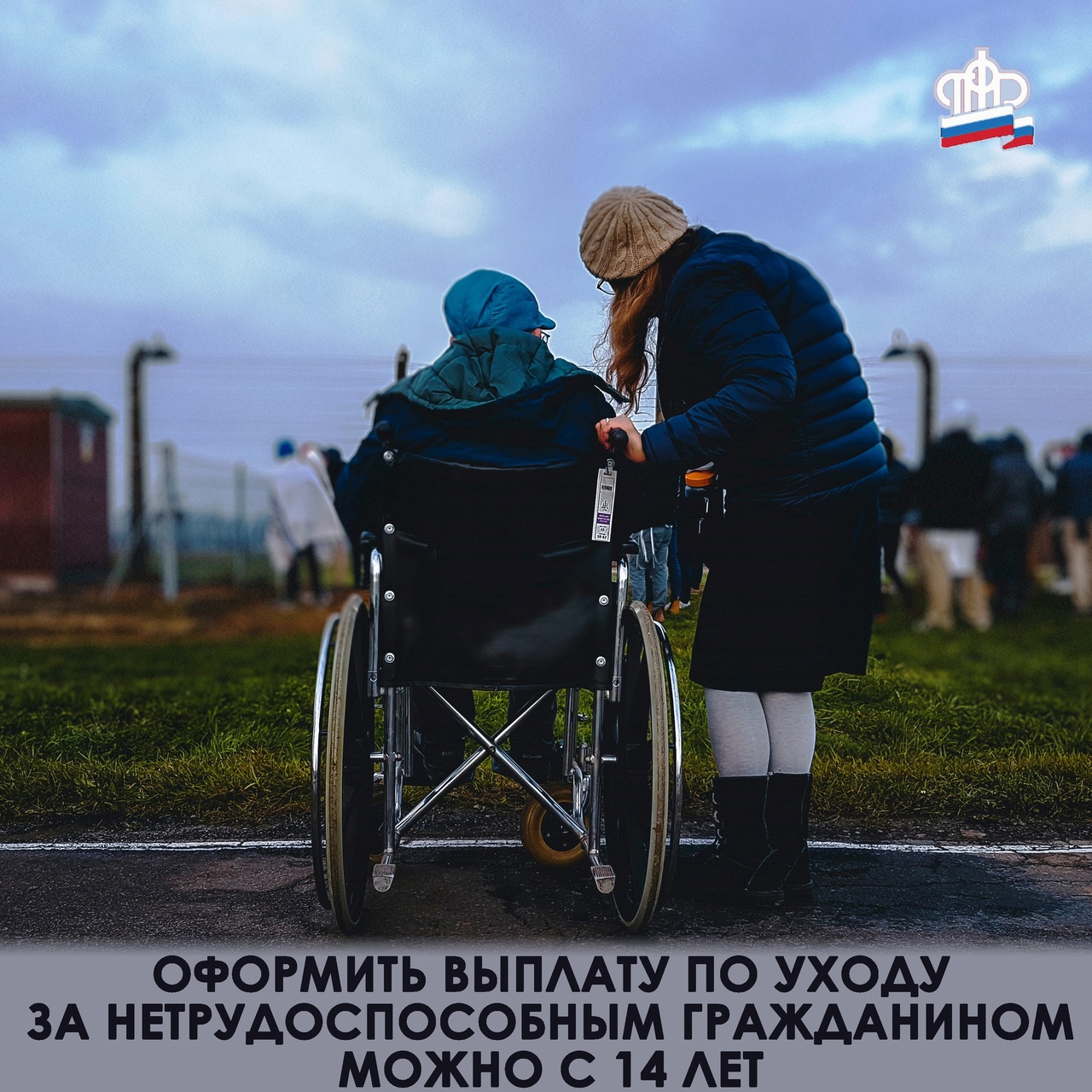 